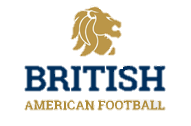 Rules and Regulations Co-ordinatorOVERVIEWOVERVIEWOrganisationBritish American Football Association (BAFA)Purpose of PositionTo be the Rules and Regulations Co-ordinator for the National Women’s Football League (NWFL)Responsible toNWFL Competition ManagerResponsible forThe co-ordination of key regulatory documentation for the National Women’s Football League (NWFL)Length of TermThe position is not a fixed term position, but the person in the role will provided with key objectives and will be subject to annual reviewsPosition TypeVoluntaryReward / BenefitReasonable travel expenses paid. Free entry into BritbowlCommitmentVariable – time will depend on various key milestones within the calendarKey Tasks and DutiesKey Tasks and DutiesThe following is an indicative list of the key duties and tasks to be performed through the year. It is noted that other demands may arise through the course of the term and/or in conjunction with the development of the 10 year strategy.The following is an indicative list of the key duties and tasks to be performed through the year. It is noted that other demands may arise through the course of the term and/or in conjunction with the development of the 10 year strategy.To design, maintain, and distribute a club pack to all teams entering the league detailing key informationTo design, maintain, and distribute a club pack to all teams entering the league detailing key informationTo provide clubs with information relating to the running of tournaments including, but not limited to:Medical coverPitch set up / markingRostersTo provide clubs with information relating to the running of tournaments including, but not limited to:Medical coverPitch set up / markingRostersTo liaise with the Competition Manager around any known breach of rules or regulationsTo liaise with the Competition Manager around any known breach of rules or regulationsTo provide information and packs to support the transition of clubs to a higher-level format (e.g. from 7’s to 9’s)To provide information and packs to support the transition of clubs to a higher-level format (e.g. from 7’s to 9’s)To provide information and support to new clubs to ensure that they understand their obligations and requirementsTo provide information and support to new clubs to ensure that they understand their obligations and requirementsTo provide regular updates to the Competition Manager on progress, raising any concerns/issues immediately for resolutionTo provide regular updates to the Competition Manager on progress, raising any concerns/issues immediately for resolutionAttend monthly Competition Committee meetingsAttend monthly Competition Committee meetingsPerson SpecificationEssentialOutstanding commitment to the development of Women’s Football in Great BritainTo have a positive approach and a can-do attitude Highly developed organisational skillsExcellent communication and presentation skills Excellent listening and emotional intelligence skills A good understanding of the landscape and challenges of British American FootballDesirableKnowledge and previous experience of the Women’s format of the game, including knowledge of the rules so as to be able to assist and respond to queries from teams;Application ProcessCandidates should apply to NWFL Competition Manager, Simon Browning, by email to simon.browning@britishamericanfootball.org enclosing a cover letter explaining how they meet the personal specification details along with a C.V. by the closing date of 13th December 2020